Ежедневный гидрологический бюллетеньСведения о состоянии водных объектов Восточно-Казахстанской и Абайской области, по данным гидрологического мониторинга на государственной сети наблюдений по состоянию на 8 час. 28 марта 2024 годаОЯ: На территории Абайской и Восточно-Казахстанской области на предстоящие сутки в связи выпавших осадков и повышенного температурного фона продолжится интенсивное снеготаяние, ожидается формирование талого и склонового стоков, при этом возможны разливы и подтопления.Данные ГЭС Директор                   		                                                            Л. БолатқанСоставил (а): Асқарва І.А.Тел.: 8 7232 76 79 05	Күнделікті гидрологиялық бюллетеньМемлекеттік бақылау желісіндегі гидрологиялық мониторинг деректері бойынша Шығыс Қазақстан және Абай облыстарының су нысандарының 2024 жылғы 28 наурыздағы сағат 8-гі жай-күйі туралы мәліметтер. ҚҚ: Алдағы тәулікте Шығыс Қазақстан және Абай облыстарының аумағында жоғарғы температуралық фонның және түскен жауын-шашынға байланысты қарқынды қар еруі жалғасады, еріген қар суының және беткейлік ағындардың қалыптасуы күтіледі, сонымен қатар су жайылуы мен су басуы мүмкін.СЭС бойынша мәліметтер Директор                   		                                                            Л. Болатқан Орындаған: Асқарова І.А.Тел.: 8 7232 76 79 05	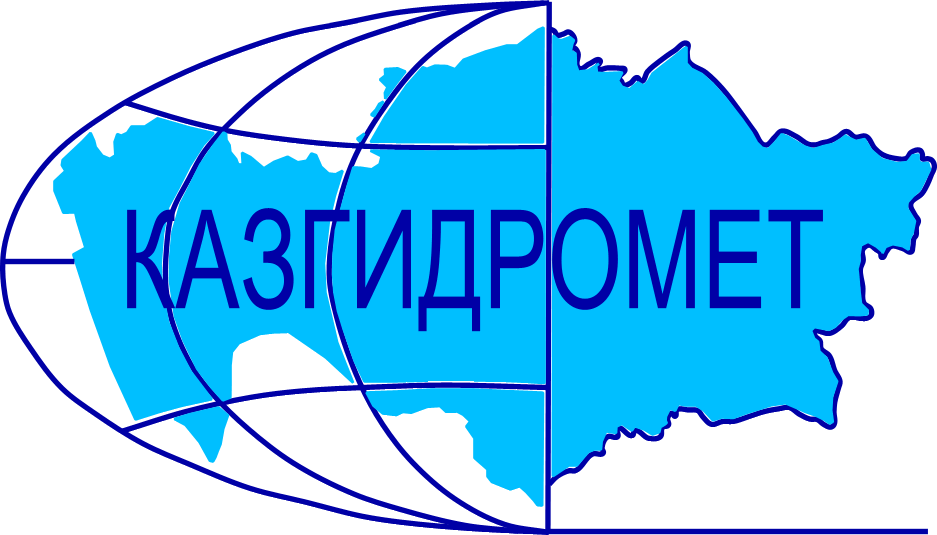 Филиал Республиканского государственного предприятия на праве хозяйственного ведения "Казгидромет" Министерства экологии и природных ресурсов РК по Восточно-Казахстанской и Абайской областямФилиал Республиканского государственного предприятия на праве хозяйственного ведения "Казгидромет" Министерства экологии и природных ресурсов РК по Восточно-Казахстанской и Абайской областямг. Усть-Каменогорск   ул. Потанина, 12г. Усть-Каменогорск   ул. Потанина, 12Тел. 76 79 05, 70 14 40Название гидрологического постаКритический уровеньводы смУровень воды смИзменение уровня воды за сутки ±смРасход воды, м³/сек Ледовая обстановка и толщина льда смр. Кара Ертис - с. Боран525453100138Затор льда ниже постар. Ертис - с. Абылайкит3001990р. Ертис - с. Уварова257-11Остаточные забереги, навалы льда на берегахр. Ертис - с. Баженово2680р. Ертис - г. Семей4501435Ледоход 10%, остаточные заберегир. Ертис - с. Семиярка5502087668Ледостав, вода на льду, лёд 80 смр. Бас Теректы - с. Мойылды10933.94Остаточные заберегир. Калжыр - с. Калжыр43516.97Неполный ледоставр. Кандысу - с. Сарыолен73-53.13р. Богаз - с. Кызыл Кесик320-53.40Остаточные заберегир. Каргыба - с. Есим3770р. Улкен Бокен - с. Джумба27701.31Ледостав, вода на льдур. Кайынды - с. Миролюбовка1219Остаточные заберегир. Куршим - с. Маралды196217.1Неполный ледоставр. Куршим - с. Вознесенка3102401019.6Вода течет поверх льда, лед потемнелр. Нарын - с. Кокбастау311914.8р. Нарын - с. Улкен Нарын1722425.9р. Буктырма - с. Берель29015627.23Ледостав, вода на льду, лёд 70 смр. Буктырма - с. Барлык250(300з)190718.0Вода течет поверх льда, промоины 10%, подо льдом шуга, торосыр. Буктырма - с. Лесная Пристань530318653.6Неполный ледостав, разводья, шуга р. Хамир - с. Малеевск11758.96Остаточные заберегир. Акберел (Aкбулкак) – с. Берел239113.3Неполный ледоставр. Аксу - с. Аксу13453.03Закраины 20%, наледь р. Урыль - с. Урыль13501.55Неполный ледоставр. Черновая - с. Черновое (Аккайнар)54302.24Вода течет поверх льдар. Левая Березовка - с. Средигорное2007311.03р. Тургысын - с. Кутиха80-39.21Неполный ледостав, вода течет поверх льдар. Березовка - с. Соловьево75-30.28Неполный ледоставр. Сибе - с. Алгабас1060Остаточные забереги р. Абылайкит - с. Самсоновка420325317.8р. Тайынты – с. Асубулак24821.81Остаточные забереги р. Смолянка - с. Северное5800.30р. Шаровка - с. Шаровка1355Промоины 10%, лёд 41 смр. Ульби - г. Риддер2347Остаточные заберегир. Ульби - с. Ульби Перевалочная3801292327.9Промоины 40%, лед тает на месте, вода течет поверх льдар. Киши Ульби - с. Горная Ульбинка38016310Неполный ледоставр. Дресвянка - с. Отрадное1371020.8р. Улан - с. Герасимовка440405-102.35р. Глубочанка - с. Белокаменка334231101.30р. Красноярка - с. Предгорное350225169.09р. Оба - с. КаракожаНет связи р. Оба - с. Верхуба4502095Закраины 30%, лед потемнелр. Оба - г. Шемонаиха4301291445.7Подвижка льда, битый лёдр. Малая Убинка - с. Быструха46031Остаточные заберегир. Жартас - с. Гагарино19252.00Забереги остаточныер. Кызылсу - с. Шалабай19943.41р. Шар - аул Кентарлау4903192214.2р. Шар – г. Чарск31535вдхр. Буктырма - п. Тугыл3491Ледостав, наслуд, лёд 78 смвдхр. Буктырма - с. Аксуат3452Ледостав, лёд 75 смвдхр. Буктырма - с. Куйган3491Ледостав,осевший лед,лёд 60 смвдхр. Буктырма - с. Хайрузовка3492Ледостав, наледь, лёд 61 смвдхр. Буктырма - с. Заводинка3540Ледостав, лёд 59 смвдхр. Буктырма - с. Селезневка3460Ледостав, лёд 50 смвдхр. Буктырма - г. Серебрянск3430р. Аягоз - с. Тарбагатай1981827.4Забереги остаточныер. Аягоз - г. Аягоз430-17Забереги остаточныер. Уржар - с. Казымбет 9812.36р. Емель - п. Кызылту 14759.74Название ГЭСНормальный подпорный уровеньНормальный подпорный уровеньУровеньводы, м БСОбъем,км3Сброс,м3/сФактический приток, м3/сПримечаниеНазвание ГЭСУровеньводы, м БСОбъем,км3Уровеньводы, м БСОбъем,км3Сброс,м3/сФактический приток, м3/сПримечаниеБ ГЭС (сброс среднее суточный)394.8449.62390.4728.602600256данные Б ГЭС за 2023 год389.3924.298142У-КА ГЭС (08:00 ч.)327.840.66327.41 0.640450Шульбинская ГЭС (08:00 ч.)240.02.39239.58 2.27264873.6Ульби+ОбаҚР Экология және табиғи ресурстар министрлігінің "Қазгидромет" шаруашылық жүргізу құқығындағы Республикалық мемлекеттік кәсіпорнының Шығыс Қазақстан және Абай облыстары бойынша филиалыҚР Экология және табиғи ресурстар министрлігінің "Қазгидромет" шаруашылық жүргізу құқығындағы Республикалық мемлекеттік кәсіпорнының Шығыс Қазақстан және Абай облыстары бойынша филиалыӨскемен қ.   Потанина көшесі, 12 үй.Өскемен қ.   Потанина көшесі, 12 үй.Тел. 76 79 05, 70 14 40Гидрологиялық бекеттердің атауыСудың шектік деңгейі, смСу дең-гейі,смСу деңгейі-нің тәулік ішінде өзгеруі,± смСу шығыны,  м³/секМұз жағдайы және мұздың қалыңдығы, смБоран а.- Қара Ертіс ө.525453100138Бекеттен төмен мұз кептелісіАбылайкит а. – Ертіс ө.3001990Уварова а. – Ертіс ө.257-11Қалдық жағалық мұз, жағадағы мұз үйінділеріБаженово а. – Ертіс ө.2680Семей қ. – Ертіс ө.4501435Қалдық жағалық мұздар, мұздың жүруі 10%Семиярка а.- Ертіс ө.5502087668Мұзқұрсау,мұз үстіндегі су, мұз 80 смМойылды а.- Бас Теректі ө.10933.94Қалдық жағалық мұзҚалжыр а.- Калжыр ө.43516.97Жартылай мұз құрсауСарыөлен а.- Қандысу ө. 73-53.13Қызыл Кесік а.- Боғаз ө. 320-53.40Қалдық жағалық мұзЕсім а. – Қарғыба ө. 3770Жұмба а.-Үлкен Бөкен ө.27701.31Мұзқұрсау, мұз үстіндегі суМиролюбовка а. - Қайынды ө. 1219Қалдық жағалық мұздарМаралды а. – Күршим ө.196217.1Жартылай мұз құрсауВознесенка а.- Күршім ө.3102401019.6Қызылсу, мұз қарайдыКөкбастау а. - Нарын ө.311914.8Улкен Нарын а.- Нарын ө.1722425.9Берель а. – Бұқтырма ө.29015627.23Мұзқұрсау, мұз үстіндегі су, мұз 70 смБарлық а. - Бұқтырма ө.250(300з)190718.0Қызылсу,жылым 10%, мұз астындағы анжыр, сеңді мұз шоғырларыЛесная Пристань а.–Бұқтырма ө.530318653.6Толық емес мұзқұрсау, мұздың ажырауы, анжырМалеевск а. - Хамир ө. 11758.96Қалдық жағалық мұздарБерел а. - Ақберел (Aқбұлқақ) ө.239113.3Жартылай мұз құрсауАқсу а.-Ақсу ө.13453.03Жиек су 20%, қызылсу мұзыӨрел а. - Өрел ө.13501.55Жартылай мұз құрсауЧерновое (Аққайнар) а. - Черновая ө. 54302.24ҚызылсуСредигорное а.- Левая Березовка ө. 2007311.03Кутиха а.- Тұрғысын ө.80-39.21Жартылай мұз құрсау, қызылсу Соловьево а. -  Березовка ө. 75-30.28Жартылай мұз құрсауАлғабас а. – Сибе ө.  1060Қалдық жағалық мұздарСамсоновка а. – Абылайкит ө.420325317.8Асубұлак а. – Тайынты ө.24821.81Қалдық жағалық мұздарСмолянка а. – Северное ө.5800.30Шаровка а. – Шаровка ө.1355Жылым 10%, мұз 41 смРиддер қ. – Үлбі ө.2347Қалдық жағалық мұзУльби Перевалочная а.–Үлбі ө.3801292327.9Жылым 40%, мұз орнында еруде, қызылсуГорная Ульбинка а. – Кіші Үлбі ө.38016310Толық емес мұзқұрсауОтрадное а. - Дресвянка ө.  1371020.8Герасимовка а. -  Ұлан ө. 440405-102.35Белокаменка а. - Глубочанка ө.  334231101.30Предгорное а.- Красноярка ө.350225169.09Каракожа а. - Оба ө.Байланыс жоқВерх Уба а. - Оба ө.4502095Жиек су 30%, мұз қарайдыШемонаиха қ. – Оба ө.4301291445.7Мұз қозғалды, бөлшектелген мұзБыструха а. - Малая Убинка ө. 46031Қалдық жағалық мұздарГагарин а. - Жартас ө.19252.00Қалдық жағалық мұздарШалабай а. – Қызылсу ө. 19943.41Кентерлау а. - Шар ө.4903192214.2Шар қ. – Шар ө.31535Тұғыл а. – Бұқтырма су қ.3491Мұзқұрсау, шыны мұз, мұз 78 смАқсуат а. – Бұқтырма су қ.3452Мұзқұрсау, мұз 75 смҚұйған а. – Бұқтырма су қ.3491Мұзқұрсау, шөгінді мұз, мұз 60 смХайрузовка а. – Бұқтырма су қ.3492Мұзқұрсау, қызылсу мұзы,мұз 61 смЗаводинка а. – Бұқтырма су қ.3540Мұзқұрсау, мұз 59 смСелезневка а. – Бұқтырма су қ.3460Мұзқұрсау, мұз 50 смСеребрянск қ. – Бұқтырма су қ.3430Тарбағатай а. – Аягоз ө. 1981827.4Қалдық жағалық мұзАягөз қ. - Аягөз ө. 430-17Қалдық жағалық мұзҚазымбет а. – Үржар ө.9812.36Қызылту а. – Емел ө.14759.74СЭС атауы Қалыпты тірек деңгейіҚалыпты тірек деңгейіСу деңгейі,м БЖКөлем,км3Төгім,м3/сНақты ағын,м3/с ЕскертуСЭС атауы Су деңгейі,м БЖКөлем,км3Су деңгейі,м БЖКөлем,км3Төгім,м3/сНақты ағын,м3/с ЕскертуБұқтырма СЭС (орта тәуліктік)394.8449.62390.4728.6026002562023 жылғы БСЭС мәлімет389.3924.298142Өскемен СЭС (с. 08:00)327.840.66327.41 0.640450Шүлбі СЭС (с. 08:00)240.02.39239.58 2.27264873.6Үлбі+Оба